ADATLAPVízjogi üzemeltetési és fennmaradási engedélyhezÁsott kút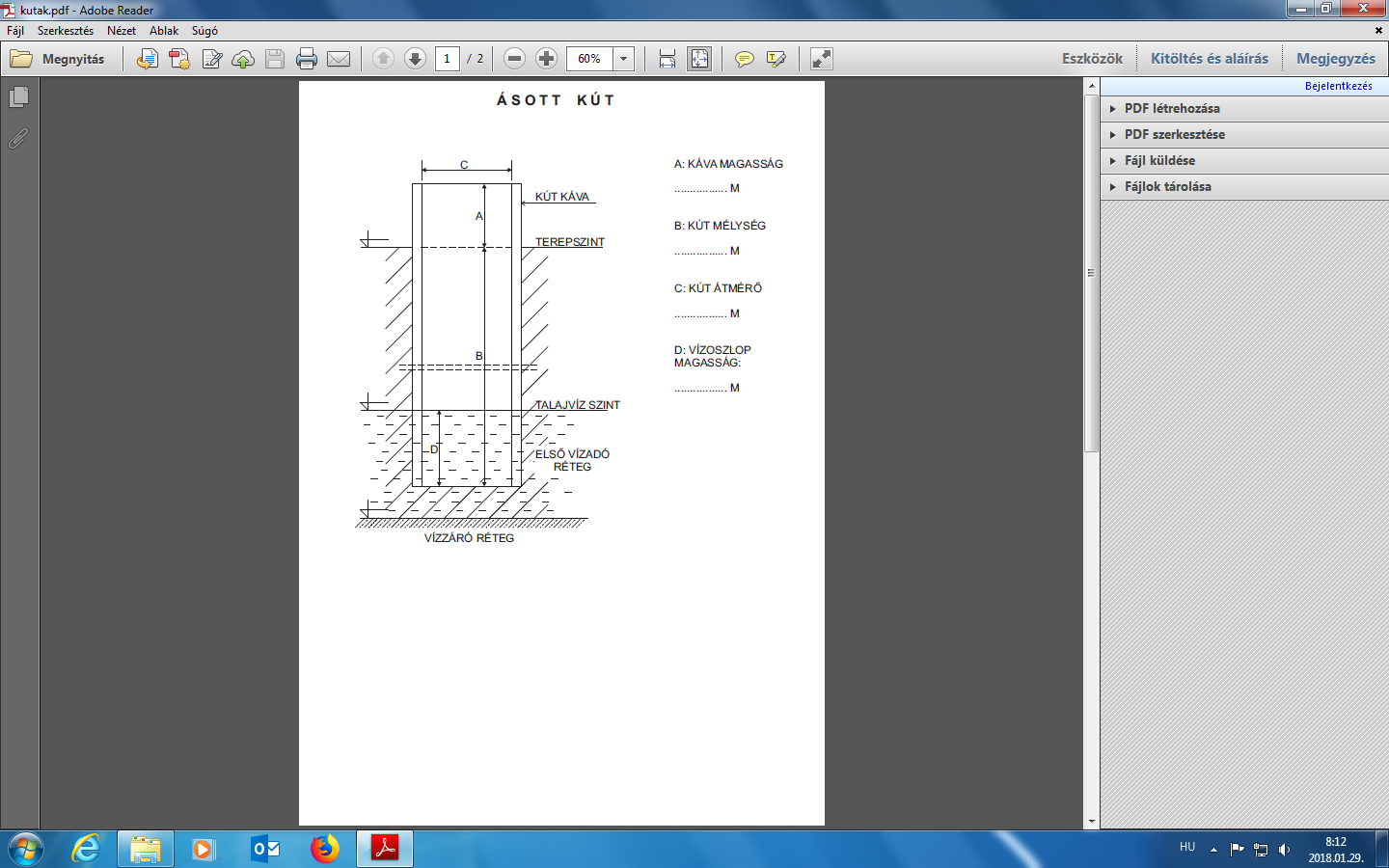 *ha ismertADATLAPVízjogi üzemeltetési és fennmaradási engedélyhezFúrt kút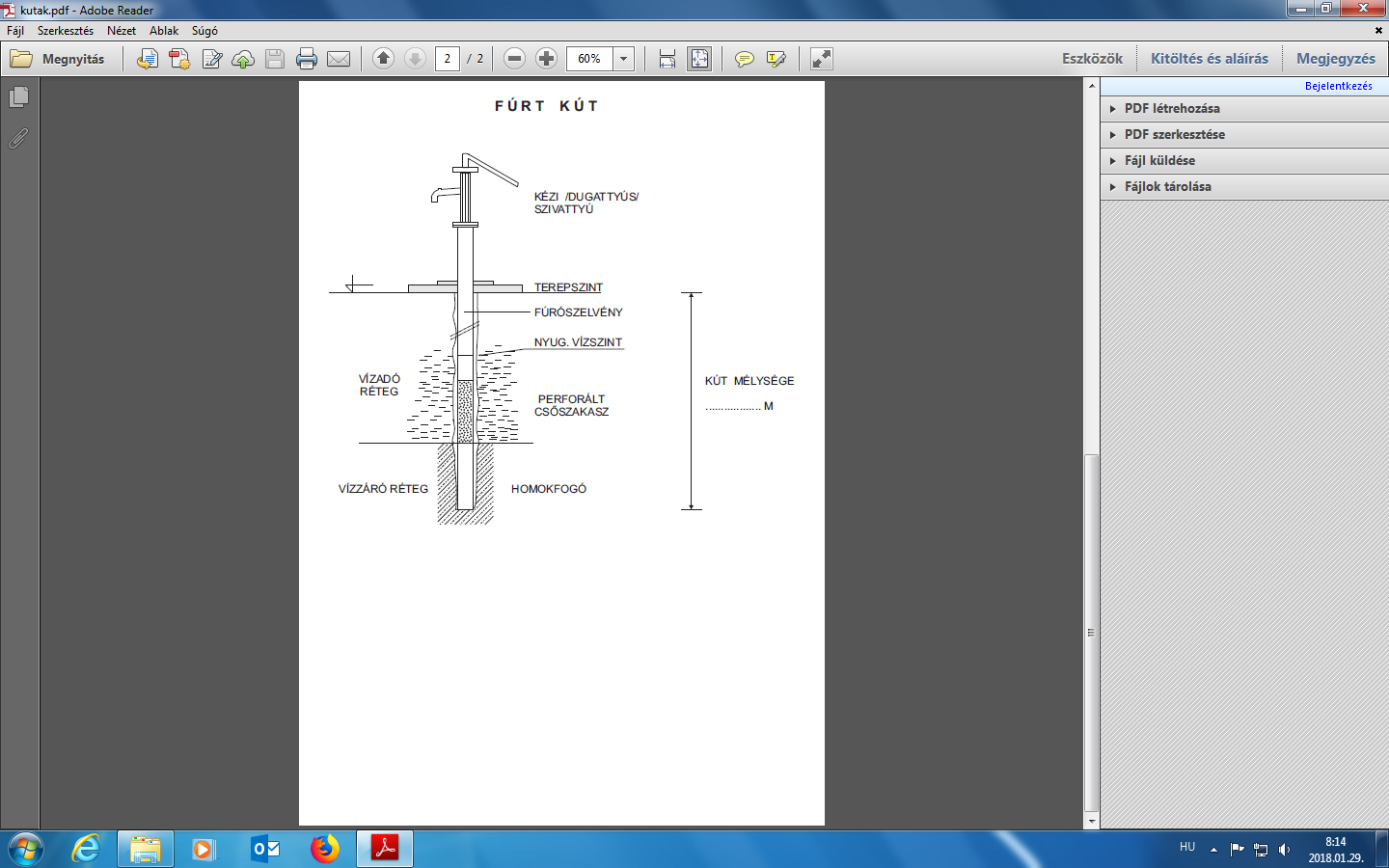 *ha ismertNév:Cím:Hrsz.: Tel.:Kútásás időpontja*:Kútásó neve*:Tulajdonos aláírásaTulajdonos aláírásaKútásó aláírása*Kútásó aláírása*Helyszíni szemlét végző neve:Helyszíni szemlét végző neve:Megjegyzés:Időpont:Szemlét végző aláírásaSzemlét végző aláírásaNév:Cím:Hrsz.: Tel.:Kútfúrás időpontja*:Kútfúró neve*:Tulajdonos aláírásaTulajdonos aláírásaKútfúró aláírása*Kútfúró aláírása*Helyszíni szemlét végző neve:Helyszíni szemlét végző neve:Megjegyzés:Időpont:Szemlét végző aláírásaSzemlét végző aláírása